Уважаемые коллеги!В целях выполнения п.6 перечня качественных и количественных показателей эффективности реализации Стратегии развития воспитания в Российской Федерации на период до 2025 года, утвержденного приказом Минпросвещения России от 14.05.2021 № 251, Департамент общего образования Томской области, ОГБУ «Региональный центр развития образования» информируют о проведении ФГБНУ «Институт изучения детства, семьи и воспитания Российской академии образования» обучения по дополнительной профессиональной программе «Программирование воспитания в общеобразовательных организациях» в объеме 36 академических часов с выдачей удостоверения в период с 21 ноября по 11 декабря 2022 г. в дистанционном формате. Руководителей органов местного самоуправления, осуществляющих управление в сфере образования, руководителей общеобразовательных учреждений, в отношении которых Департамент общего образования Томской области выполняет функции учредителя, просим создать условия для участия педагогов в обучении.Для прохождения обучения необходимо зарегистрироваться до 14 ноября 2022 года по ссылке: https://anketolog.ru/s/655484/aHDtfjWW Информацию о количестве педагогов, зарегистрированных на обучение от муниципального образования, ОГОУ направить в срок до 20 ноября 2022 г. на адрес chern@education.tomsk.ru (Чернышёва Татьяна Валериевна, старший методист отдела воспитания ОГБУ «РЦРО», телефон: (3822) 51 59 12).Лыжина Надежда Петровна (382 2) 51 61 25lnp@education.tomsk.ru 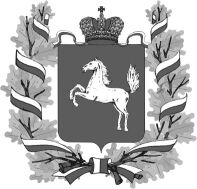 ДЕПАРТАМЕНТ 
ОБЩЕГО ОБРАЗОВАНИЯ
 ТОМСКОЙ ОБЛАСТИЛенина пр., д. .Томск, 634069
тел/факс (3822) 512-530
E-mail: k48@obluo.tomsk.gov.ruИНН/КПП 7021022030/701701001  ОГРН 1037000082778ДЕПАРТАМЕНТ 
ОБЩЕГО ОБРАЗОВАНИЯ
 ТОМСКОЙ ОБЛАСТИЛенина пр., д. .Томск, 634069
тел/факс (3822) 512-530
E-mail: k48@obluo.tomsk.gov.ruИНН/КПП 7021022030/701701001  ОГРН 1037000082778ДЕПАРТАМЕНТ 
ОБЩЕГО ОБРАЗОВАНИЯ
 ТОМСКОЙ ОБЛАСТИЛенина пр., д. .Томск, 634069
тел/факс (3822) 512-530
E-mail: k48@obluo.tomsk.gov.ruИНН/КПП 7021022030/701701001  ОГРН 1037000082778ДЕПАРТАМЕНТ 
ОБЩЕГО ОБРАЗОВАНИЯ
 ТОМСКОЙ ОБЛАСТИЛенина пр., д. .Томск, 634069
тел/факс (3822) 512-530
E-mail: k48@obluo.tomsk.gov.ruИНН/КПП 7021022030/701701001  ОГРН 1037000082778Руководителям органов местного самоуправления, осуществляющих управления в сфере образованияРуководителям общеобразовательных учреждений, в отношении которых Департамент общего образования Томской области выполняет функции учредителя03.11.202203.11.2022  №  57-5358Руководителям органов местного самоуправления, осуществляющих управления в сфере образованияРуководителям общеобразовательных учреждений, в отношении которых Департамент общего образования Томской области выполняет функции учредителяна №   от  Руководителям органов местного самоуправления, осуществляющих управления в сфере образованияРуководителям общеобразовательных учреждений, в отношении которых Департамент общего образования Томской области выполняет функции учредителяРуководителям органов местного самоуправления, осуществляющих управления в сфере образованияРуководителям общеобразовательных учреждений, в отношении которых Департамент общего образования Томской области выполняет функции учредителяО повышении квалификацииО повышении квалификацииО повышении квалификацииО повышении квалификацииРуководителям органов местного самоуправления, осуществляющих управления в сфере образованияРуководителям общеобразовательных учреждений, в отношении которых Департамент общего образования Томской области выполняет функции учредителяНачальник ДепартаментаИ.Б. Грабцевич